Cesena, 2/10/2021Circolare n.30-2021Agli studenti:Riccardo Assirelli,  Francesca Righi, Simone Berlati (1A)Simone Valzania , Brian Bacchi (1B) Luca Medri  (1L)Roxana Antonella Graur, Andrea Severi (1M)Igor Baldarelli, Matteo Buda (1N)Liu Hao (2F) 
Diego Bernabini, Sara Cappelli, Beatrice Fabbri, Matteo Massaia, Nicola Placuzzi (3E)Riccardo Guidi (3H)Giada Acquaviva, Silvia Astefanoaei, Annalisa Astorri (3I)Riccardo Barducci (4F)Chadia Bamaarouf (4L)Ai genitori degli studentiAi docenti delle classi coinvolteOggetto: Progetto “Apprendisti Ciceroni” in collaborazione con la delegazione FAI (Fondo Ambiente Italiano) di Cesena, capo delegazione Dott.ssa Alessia Zampini.Si comunicano a tutti i partecipanti al progetto le date relative alle varie attività legate alle giornate FAI d’autunno:INCONTRI:  da lunedì 4 ottobre a giovedì 14 ottobre la prof.ssa Elisa Venturi e il prof. Tiberio Tonetti preleveranno durante la mattinata i ragazzi delle classi coinvolte a piccoli gruppi per la preparazione delle giornate FAI (prove o altre esigenze). Si chiede, pertanto, la massima collaborazione ai docenti curriculari perché i tempi sono stretti e i due docenti coinvolti utilizzeranno le loro ore libere. Gli allievi sono invitati ad avere sempre con se il copione e si cercherà di avvisare preventivamente i colleghi ma non sempre sarà possibile. Gli alunni, comunque, saranno prelevati personalmente dai proff. Venturi e Tonetti. Al di fuori di questa modalità nessun alunno è autorizzato a lasciare autonomamente la propria classe.PROVE GENERALI  presso la sede delle giornate FAI:VENERDÌ 15/10/20218.00/ 13.00GIORNATE FAI:SABATO 16/10/2021:  9.00/ 18.30DOMENICA 17/10/2021: 9.00/ 18.30Si ringraziano in anticipo i colleghi per la disponibilità. Si pregano, ove possibile, i docenti curriculari di non fissare verifiche nelle giornate del 15-16-18 ottobre.Si richiede, inoltre, alla vicepresidenza di non impegnare i docenti coordinatori del progetto in sostituzioni per le due settimane in oggetto.Nelle giornate del 15-16-17/10/2021, inoltre, gli studenti coinvolti si recheranno direttamente sul posto senza fare l’appello a scuola.Ringraziamo tutti per la collaborazione e vi aspettiamo numerosi alle giornate FAI d’autunno! Ricordiamo che per poter partecipare alle visite guidata bisognerà prenotare attraverso il sito del FAI. Per ogni informazione si prega di rivolgersi ai coordinati, anche tramite le e-mail istituzionali, proff. Elisa Venturi e  Tiberio Tonetti.La referente del ProgettoProf.ssa Elisa VenturiIl DSProf. Francesco Postiglione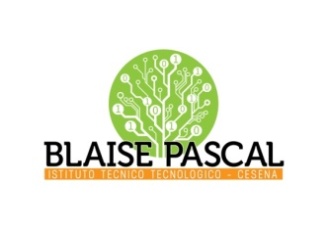 ISTITUTO Superiore 
Pascal/ComandiniP.le Macrelli, 100 
47521 Cesena 
Tel. +39 054722792 
Cod.fisc. 90076540401 - Cod.Mecc. FOIS01100L
FOIS01100L@istruzione.itFOIS01100L@pec.istruzione.it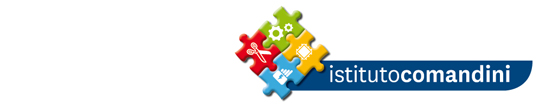 